様式第１号(第２条関係)愛南町ふるさと納税PR協力事業者登録申込書年　　月　　日ﾌﾘｶﾞﾅﾌﾘｶﾞﾅ会社名会社名ﾌﾘｶﾞﾅﾌﾘｶﾞﾅ代表者名代表者名URL
(HPがあれば)URL
(HPがあれば)会社郵便番号会社住所会社電話番号FAX番号FAX番号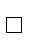 なし担当者ﾌﾘｶﾞﾅ電話番号電話番号担当者氏名携帯電話携帯電話担当者部署名FAX番号FAX番号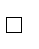 なし担当者E-mail希望受注方法希望受注方法FAX　　・　　メールFAX　　・　　メールFAX　　・　　メールFAX　　・　　メールFAX　　・　　メールFAX　　・　　メールFAX　　・　　メールFAX　　・　　メール希望受注方法希望受注方法E-mail振込先口座振込先口座銀行名支店名支店名振込先口座振込先口座種別□普通
□当座□普通
□当座口座番号口座番号振込先口座振込先口座口座名義備考備考